(*En el caso de grupos de productores el solicitante debe cumplimentar la tabla 6, indicando los productores y los productos)(*Todas las actividades agrícolas de las que una empresa tiene plena responsabilidad que se realizan en la finca completa)A cumplimentar por SOHISCERTCUESTIONARIO DE SOLICITUD DE CERTIFICACIÓN ENLEAF MARQUE CERTIFICACIÓNCON LA LICENCIA DEL ORGANISMO DECERTIFICACIÓN SOHISCERT--–Nº ENTRADA: FECHA:____/____/___Nº POTENCIAL CLIENTE: Nº OPERADOR: CUESTIONARIO DE SOLICITUD DE CERTIFICACIÓN ENLEAF MARQUE CERTIFICACIÓNCON LA LICENCIA DEL ORGANISMO DECERTIFICACIÓN SOHISCERT--–SOHISCERT     www.sohiscert.com Tlf.: 955 868 051 Fax: 955 868 137 sohiscert@sohiscert.comOficinas Andalucía: Finca la Cañada-Ctra. Sevilla - Utrera km 20,8 Apartado de Correos 349; 41710 - Utrera (Sevilla)C/Picasso, 14- Bajo Izq. 23400- Úbeda (Jaén) Parque Científico – Tecnológico (PITA) Av. De la Innovación, 15 Módulo 43 del área B.  04160- Almería. Oficinas Castilla La Mancha Paseo Recaredo, 1, planta menos 2 (edificio FEDETO), 45002 – Toledo. C/Amargura, 2 - bajo, 13630 - Socuéllamos (Ciudad Real).TIPO DE OPERADOR Productor individual             Productor individual multisitio con Sistema de Gestión de Calidad Productor individual multisitio sin Sistema de Gestión de Calidad   Grupo de operadores, con un Sistema de Gestión de CalidadNº total de sitios (en el caso de productor individual multisitio):      Nº total de productores inscritos (en el caso de grupos de operadores)*:                IDENTIFICACIÓN DEL OPERADOR IDENTIFICACIÓN DEL OPERADOR IDENTIFICACIÓN DEL OPERADOR IDENTIFICACIÓN DEL OPERADOR IDENTIFICACIÓN DEL OPERADOR IDENTIFICACIÓN DEL OPERADOR Nombre y apellidos o razón socialNombre y apellidos o razón socialNombre y apellidos o razón socialNombre y apellidos o razón socialDNI/CIFDNI/CIFDirección      Dirección      Dirección      Dirección      Dirección      Dirección      MunicipioCódigo PostalCódigo PostalProvinciaProvinciaProvinciaTeléfono/sFaxFaxe-maile-maile-mailNo cumplimentar cuando los datos coincidan con los datos del solicitanteRepresentante Legal (Si el solicitante es persona Jurídica):         N.I.F:     Dirección:         C. Postal:      Municipio:      Provincia:      Teléfono:       Fax:       Email/ Página Web:     No cumplimentar cuando los datos coincidan con los datos del solicitanteRepresentante Legal (Si el solicitante es persona Jurídica):         N.I.F:     Dirección:         C. Postal:      Municipio:      Provincia:      Teléfono:       Fax:       Email/ Página Web:     No cumplimentar cuando los datos coincidan con los datos del solicitanteRepresentante Legal (Si el solicitante es persona Jurídica):         N.I.F:     Dirección:         C. Postal:      Municipio:      Provincia:      Teléfono:       Fax:       Email/ Página Web:     No cumplimentar cuando los datos coincidan con los datos del solicitanteRepresentante Legal (Si el solicitante es persona Jurídica):         N.I.F:     Dirección:         C. Postal:      Municipio:      Provincia:      Teléfono:       Fax:       Email/ Página Web:     No cumplimentar cuando los datos coincidan con los datos del solicitanteRepresentante Legal (Si el solicitante es persona Jurídica):         N.I.F:     Dirección:         C. Postal:      Municipio:      Provincia:      Teléfono:       Fax:       Email/ Página Web:     No cumplimentar cuando los datos coincidan con los datos del solicitanteRepresentante Legal (Si el solicitante es persona Jurídica):         N.I.F:     Dirección:         C. Postal:      Municipio:      Provincia:      Teléfono:       Fax:       Email/ Página Web:     Entidad asociativa, organización agraria o empresa de asesoría a través de la cual tramita la inscripción en LEAF Marque.Entidad asociativa, organización agraria o empresa de asesoría a través de la cual tramita la inscripción en LEAF Marque.Persona de contactoPersona de contactoPersona de contactoTeléfono ContactoE-mail para recibir notificaciones e información del expediente a través del Área Privada Web E-mail para recibir notificaciones e información del expediente a través del Área Privada Web E-mail para recibir notificaciones e información del expediente a través del Área Privada Web E-mail para recibir notificaciones e información del expediente a través del Área Privada Web E-mail para recibir notificaciones e información del expediente a través del Área Privada Web E-mail para recibir notificaciones e información del expediente a través del Área Privada Web IDENTIFICACIÓN DE ACTIVIDADES* PARA LAS QUE SOLICITA LA CERTIFICACIÓN Tipo de actividad realizada: Cultivos combinables:       Frutas y vegetales:       Flores ornamentales:       Ganadería (incluido lácteos):      INFORMACIÓN SOBRE LA CERTIFICACIÓNINFORMACIÓN SOBRE LA CERTIFICACIÓNINFORMACIÓN SOBRE LA CERTIFICACIÓNINFORMACIÓN SOBRE LA CERTIFICACIÓNINFORMACIÓN SOBRE LA CERTIFICACIÓNINFORMACIÓN SOBRE LA CERTIFICACIÓNProducto según el listado de productos LEAFPeriodo de cosecha / temporadaAire libre / InvernaderoSuperficie (ha)Manipulación de productos (Si/No)Países de destinoOTROS DATOS DE INTERÉSANTERIOR ORGANISMO DE CONTROL¿Ha estado usted certificado en LEAF MARQUE anteriormente?      SI     NOEn caso afirmativo, indicar cuál      ,  fecha de la baja       y Código de identificación LEAF MARQUE      Productos certificados:      ¿Dispone de no conformidades abiertas?      Indicar el motivo de la baja      ¿DISPONE DE CERTIFICACIÓN GLOBAL G.A.P?  SI     NOEn caso afirmativo, indique el código de identificación      PRODUCTORES Y PRODUCTOS (grupo de operadores)PRODUCTORES Y PRODUCTOS (grupo de operadores)PRODUCTORES Y PRODUCTOS (grupo de operadores)PRODUCTORES Y PRODUCTOS (grupo de operadores)N.ºNombre y apellidos o razón socialDirecciónProductos (cultivos combinables, frutas y vegetales, flores ornamentales y/o ganadería)UNIDAD DE MANIPULACIÓN DE PRODUCTOS / UNIDADES DE PROCESAMIENTOUNIDAD DE MANIPULACIÓN DE PRODUCTOS / UNIDADES DE PROCESAMIENTOUNIDAD DE MANIPULACIÓN DE PRODUCTOS / UNIDADES DE PROCESAMIENTOUNIDAD DE MANIPULACIÓN DE PRODUCTOS / UNIDADES DE PROCESAMIENTOUNIDAD DE MANIPULACIÓN DE PRODUCTOS / UNIDADES DE PROCESAMIENTON.ºNombre de la unidadDirecciónProductos (cultivos combinables, frutas y vegetales, flores ornamentales y/o ganadería)Proceso (selección, almacenamiento, envasado, etc)COMPROMISOS DE CERTIFICACIÓNAl firmar el presente compromiso, se establecerá un contrato entre las partes firmantes. Lea atentamente los compromisos que acepta al firmar este documento.Este compromiso-contrato establece los derechos y obligaciones de SOHISCERT, como entidad de control y certificación autorizada y el operador solicitante de la certificación. La certificación establece una colaboración entre las partes al objeto de proteger la indicación de conformidad, que supone la adopción de los siguientes compromisos:POR PARTE DEL OPERADOR (CONTRATANTE): Conocer, respetar y cumplir con las exigencias de la norma. Aceptar las disposiciones definidas en el catálogo de sanciones de LEAF Marque en caso de incumplimientos. Implementar los cambios referentes a los requisitos de certificación cuando sean comunicados por SOHISCERT. Informar a SOHISCERT, con al menos 3 meses de antelación a la finalización del periodo de certificación, en caso de cancelación del contrato. Aceptar los requisitos y procedimientos de Certificación de SOHISCERT contemplado en sus manuales conforme a la Norma UNE-EN 17065.Aceptar y colaborar con los procedimientos de auditoría requeridos. Facilitar el trabajo de SOHISCERT, especialmente permitiendo el acceso de los técnicos a la documentación y registros, locales, unidades de producción, equipos, personal y subcontratistas, tanto en la práctica de los controles físicos como en la toma de muestras y verificaciones documentales.Aceptar la presencia de observadores en las auditorías que se le realicen, ya sean de la Entidad de Acreditación, Autoridad Competente, propietarios de esquemas privados, supervisores de la propia entidad o técnicos en formación. Satisfacer el abono de los servicios de SOHISCERT y de las tarifas de la base de datos conforme al presupuesto aceptado, así como, sus renovaciones posteriores, y en caso de evaluaciones de ubicaciones adicionales, auditorias no anunciadas, controles sobre el terreno, y auditorias de extensión, asumir los gastos extraordinarios. Si el abono no se realiza en el plazo de 3 meses, se retirará la certificación.Autorizar a SOHISCERT S.A. a realizar el trámite de registro en la base de datos LEAF Marque.Informar a sus clientes de forma escrita en caso de productos que incumplan con las exigencias de LEAF Marque.Cumplir con los Términos y Condiciones del Acuerdo de Certificación y sub-licencia.Tomar las acciones adecuadas sobre reclamaciones de clientes con respecto a deficiencias que se encuentren en los productos que afecten a la conformidad con los requisitos de certificación, llevar un registro de las mismas, investigarlas, documentar las medidas que se llevan para su tratamiento y permitir a SOHISCERT el acceso a las mismas cuando sean solicitadas. Notificar las modificaciones respecto a la información declarada en esta solicitud, y sin retraso, acerca de los cambios en el sistema de producción que pudieran afectar a la conformidad del producto LEAF Marque.. Usar el certificado y la marca de conformidad de LEAF Marque exclusivamente para los productos certificados conforme a las condiciones establecidas en las Reglas de Uso de la Marca. No utilizar la certificación de producto de manera que ocasione mala reputación para SOHISCERT ni para LEAF Marque. Realizar declaraciones sobre la certificación que sean coherentes con el alcance de certificación. No realizar declaraciones relacionadas con la certificación de producto que puedan ser consideradas engañosas o no autorizadas. Dejar de utilizar cualquier referencia o publicidad a SOHISCERT y a la certificación de producto LEAF Marque inmediatamente en caso de que se suspenda, retire o cancele su certificación, así como atender al procedimiento que tiene establecido SOHISCERT para devolver los documentos de certificación y llevar a cabo cualquier otra medida que le sea requerida.Utilizar las referencias y marca de conformidad de SOHISCERT y LEAF Marque, así como la certificación de producto, en documentos, folletos o publicidad de forma inequívoca para los productos certificados. No utilizar el logotipo y/o reclamo de LEAF Marque de forma que altere, modifique, distorsione el logotipo de LEAF Marque o identifique a LEAF Marque como parte del negocio.En caso de suministrar copias de los documentos de certificación a terceros, reproducirlos en su totalidad o según lo especificado en el esquema de certificación. Quitar del mercado aquellos productos cuando se proceda a una suspensión o retirada de certificación.Declara que la información facilitada es auténtica y correcta, manifestando que es el responsable del manejo de la explotación para la que solicita la inscripción.Declara que los productos para los cuales solicita certificación cumplen con la regulación de los países destino (donde el producto va a ser vendido o bien de los países cuya legislación va a ser usada como referencia).Garantizar que la documentación que entrega a SOHISCERT es completa, veraz y fiable. Cumplimentar declaración sobre cualquier procesamiento actual, pendiente o pasado relacionado con las leyes y regulaciones locales y nacionales aplicables.Conocer y aceptar los términos recogidos en el Acuerdo de Sublicencia y Certificación en vigor. Con la firma de los compromisos de certificación el operador acepta los términos recogidos en dicho Acuerdo, el cual permanecerá vigente hasta que se publique nueva versión del mismo. Se encuentra disponible el Área Privada Web de SOHISCERT. POR PARTE DE SOHISCERT: Llevar a cabo los controles correspondientes, tal y cómo son definidos en la normativa de LEAF Marque.A más tardar 14 días después de que un cliente sea registrado, se creará una cuenta LEAF Marque. Confirmar la certificación dentro de 28 días naturales después del final de la auditoría o a más tardar 28 dás después de eliminar cualquier no-conformidad pendiente.A solicitud del operador, proporcionar el informe completo y la lista de comprobación de inspección/auditoría.Proporcionar al cliente cualquier información sobre la presencia de observadores en la realización de auditorías en caso que así sea requerida.   Dar un servicio imparcial, objetivo, independiente y transparente. Respetar el secreto profesional y mantener la confidencialidad:6.1. SOHISCERT considera confidencial todos los documentos e información de los expedientes de los operadores, aquella que afecta o se obtiene del proceso de certificación y la que se obtiene de un tercero a través de fuentes distintas del cliente. SOHISCERT tan sólo podrá divulgar la información considerada confidencial a ENAC, propietarios del esquema, otros Organismos de Control o en aquellos casos en los que sea exigido por Ley o disposiciones contractuales. SOHISCERT se compromete a informar previamente al cliente en caso de divulgar información confidencial a un tercero o en circunstancias distintas de las mencionadas anteriormente, salvo que esté prohibido por Ley. 6.2. SOHISCERT considera datos públicos, nombre y dirección, número de registro, el número de certificado de LEAF Marque, el programa de certificación, la versión, opción, productos y su estado, nº de productores. Al firmar el presente cuestionario da su consentimiento expreso de que esta información pueda ser divulgada por SOHISCERT a un tercero. Al firmar el presente compromiso el operador acepta las condiciones establecidas para el uso de su información por parte de SOHISCERT.En       a       de       de 20       OPERADOR  (parte contratante)                                                                   SOHISCERT 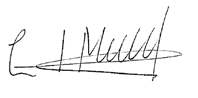 Fdo.:     	                                                                                      Fdo.: Eduardo Merello Álvarez	                                                                                                                      Director-GerenteLa presente solicitud no supone ninguna obligación económica hasta la aceptación del presupuesto. Información Básica sobre Protección de Datos:Conforme al Reglamento (UE) 2016/679 (RGPD) le informamos que el tratamiento de los datos personales que consten en este cuestionario es responsabilidad de  SOHISCERT S. A. con la finalidad de gestionar los datos necesarios para la prestación del servicio solicitado y en relación al ejercicio de nuestra actividad, todo ello bajo la legitimación otorgada por consentimiento expreso del propio interesado, y/o en base a la ejecución de un contrato de servicios. No se cederán datos confidenciales a terceros salvo obligaciones legales, ENAC, Autoridades Competentes u otros organismos de control, los datos públicos pueden ser cedidos a terceros una vez firmado el presente consentimiento. No se cederán datos a terceros países sin su consentimiento previo. En cuanto a sus derechos podrá acceder, rectificar y suprimir los datos, limitarlos o incluso oponerse a su tratamiento, entre otros derechos, contactando con nosotros por email a sohiscert@sohiscert.com o por correo postal al Apdo. Correos 349, C.P. 41710 Utrera (Sevilla). Puede consultar mayor información sobre política de privacidad y protección de datos accediendo a nuestra página web en el siguiente enlace: https://www.sohiscert.com/politica-de-privacidad-proteccion-de-datos/